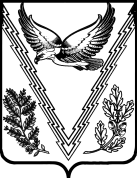 СОВЕТМУНИЦИПАЛЬНОГО ОБРАЗОВАНИЯ АПШЕРОНСКИЙ РАЙОНшестого созываРЕШЕНИЕ От 25.08.2022г.			                                                                                           № 139г. АпшеронскКраснодарский крайО внесении изменений в решение Совета муниципального образования Апшеронский район от 14 июня 2022 года № 117 «Об объявлении конкурса по отбору кандидатур на должность главы муниципального образования Апшеронский район»1. В связи с кадровыми изменениями, руководствуясь Федеральным законом от 06 октября 2003 года № 131-ФЗ «Об общих принципах организации местного самоуправления в Российской Федерации», Уставом муниципального образования Апшеронский район, решением Совета муниципального образования Апшеронский район от 29 мая 2015 года № 394 «Об утверждении Порядка проведения конкурса по отбору кандидатур на должность главы муниципального образования Апшеронский район» (с изменениями от 09 августа 2016 года № 85) внести изменение в решение Совета  муниципального образования Апшеронский район от 14 июня 2022 года № 117 «Об объявлении конкурса по отбору кандидатур на должность главы муниципального образования Апшеронский район», изложив пункт 3 в следующей редакции:«3. Назначить от муниципального образования Апшеронский район членами конкурсной комиссии по проведению конкурса по отбору кандидатур на должность главы муниципального образования Апшеронский район:Лохачева Сергея Степановича - председателя Совета муниципального образования Апшеронский район;Замотаева Геннадия Ивановича – депутата Совета муниципального образования Апшеронский район;Шульгу Владимира Анатольевича - депутата Совета муниципального образования Апшеронский район;Коростылеву Юлию Владимировну – начальника отдела кадровой работы администрации  муниципального образования Апшеронский район».2. Управлению организационной работы администрации муниципального образования Апшеронский район (Печенкиной О.В.) официально опубликовать настоящее решение и разместить в информационно-телекоммуникационной сети «Интернет» на официальном сайте органов местного самоуправления муниципального образования Апшеронский район.3. Настоящее решение вступает в силу после его официального опубликования.4. Контроль за выполнением настоящего решения возложить на комиссию Совета муниципального образования Апшеронский район по вопросам законности, местного самоуправления, контроля за исполнением принимаемых решений, информационной политики, взаимоотношений с партиями и общественными объединениями (Разделишин В.А.).Исполняющий обязанности главы муниципального образования Апшеронский район__________________С.В. БольшаковаПредседатель Совета   муниципального образованияАпшеронский район________________С.С. Лохачев